 CIÊNCIAS - LIXOHoje, falaremos um pouco mais sobre o lixo e a importância da reciclagem.Para aprendermos um pouco mais sobre o tema assista ao vídeo que está disponível no link abaixo.https://youtu.be/ZcymnW5NRYQ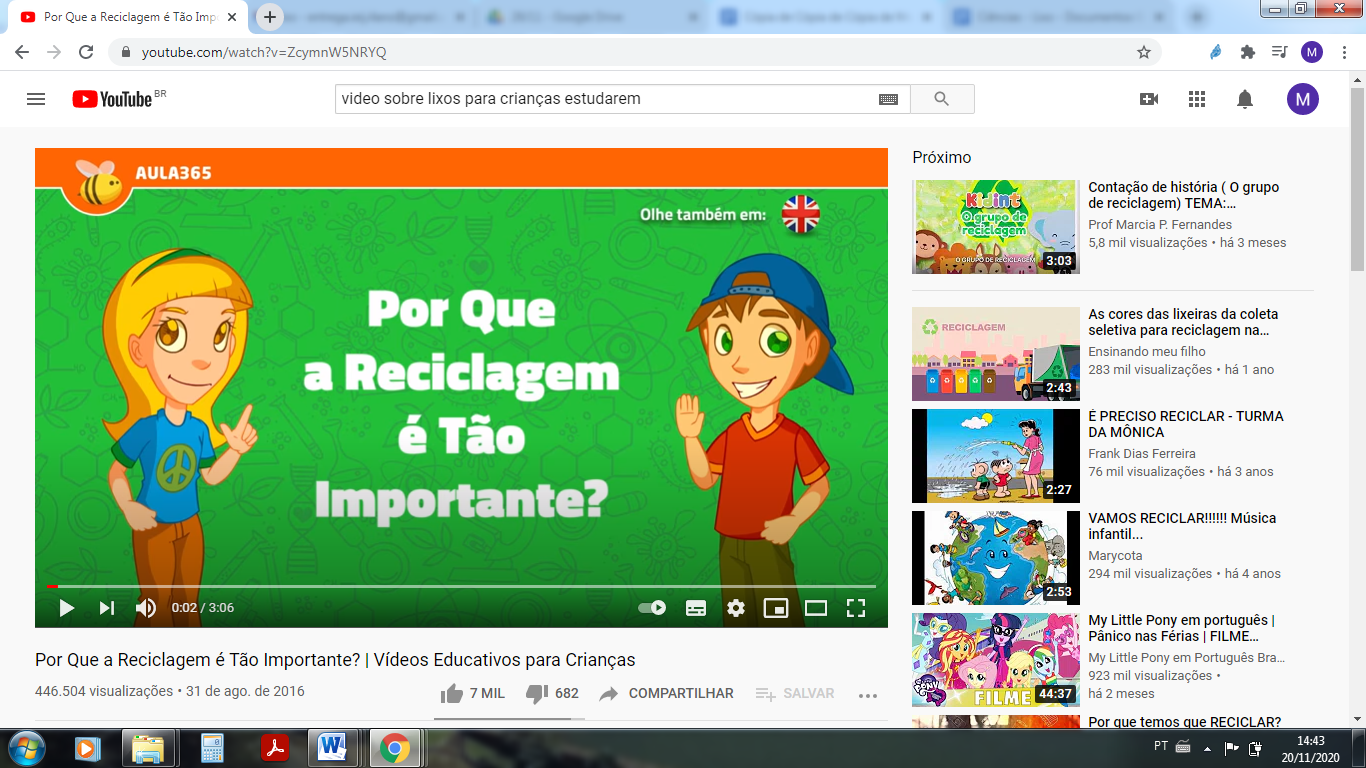 Após  assistir ao vídeo, escreva dez informações que você achou importante.Atenção!Capriche, discutiremos  essa atividade na aula online e presencial da próxima semana.NÚMEROINFORMAÇÕES DO VÍDEO